Paví očko ve lví říši VII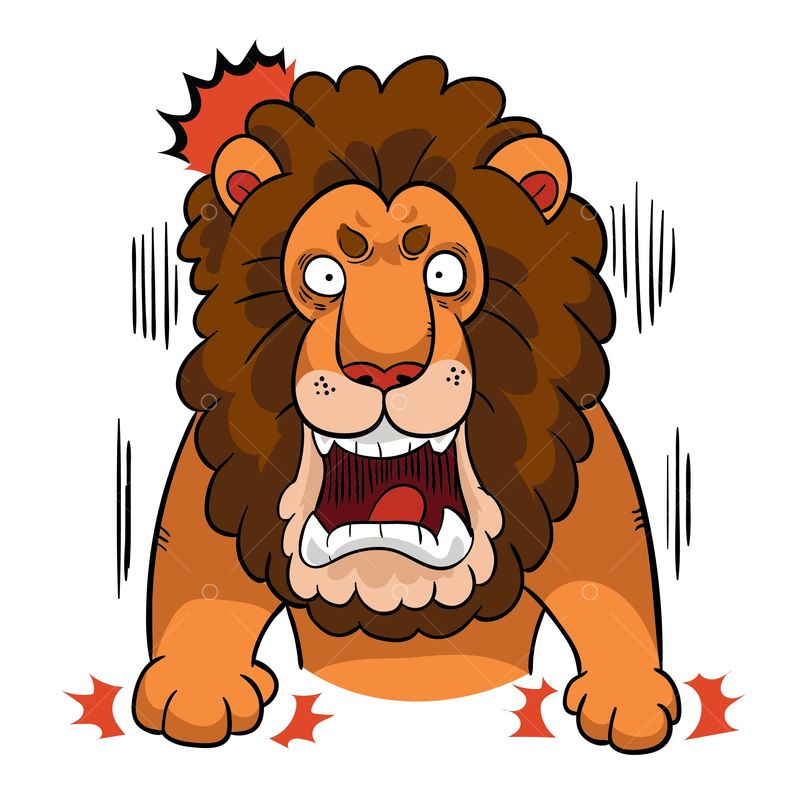 Zuzana byla velice zvědavá, jaký hanebný čin má její choť na mysli. O jakém darebákovi to její muž hovoří. Ostatně, že už ji to nenapadlo! Vždyť Cézar obvykle nikdy neřve. Ráno dospává noční lov a pusu nechává zavřenou. Otvírá ji teprve, až když jde znovu lovit. Co se děje? Zuzana byla napnutá zvědavostí právě tak jako vy. Také nevěděla, co se to událo a to ji, královnu džungle, převelice hnětlo. Myslím, že už je toho řevu až až, řekla Zuzana nakvašeně. Naježila se a zlostně zamžourala očima. Teprve jsem začal, pravil vznešeně lev, aniž se na Zuzanu podíval. A věz, že nepřestanu pouštět hrůzu, dokud darebák nebude potrestán.Kdy obvykle Cézar řve?               Jak řekla Zuzana, že řevu už je dost?Jak Zuzana zamžourala očima?Jak mluvil Cézar se Zuzanou?Jakým slovním druhem jste odpověděli na všechny čtyři otázky?